大学生职业生涯规划光阴似箭，日月如梭。转眼间，我已经是一个大二的学生了，在汽车工程系学 了一年多了。回首过去事情，就像昨天发生的一样，这让我不得不感叹时间过得飞 快。回想起大一的时光，确实也有很多是浪费在无关紧要的事情上。况且我已经在 我的生命历程中走过了二十载， 但我到底是个怎么样的人呢，我适合做点什么 呢，我的未来会是怎么样的呢？以往我从来细想过这些问题，只是每天很机械地在 重复着做些以为该做的事情，对未来也相对迷茫。职业生涯规划课给了我一次唤醒 自我的机会，一次深刻认识自我的机会，让我意识到机会总是留给有准备的人的， 所以我们要时刻准备着，对自己有个清醒的认识，为自己的未来做一个规划。我们向往着美好的明天，所以一直为着心中的那个梦想而奋斗。大学生职业生 涯规划，换个角度理解，就是对我们心中的那个蓝图的描绘。我们对自己的职业生 涯进行规划，就是给自己的梦想插上翅膀。远大的理想总是建立在坚实的土地上 的，青春短暂，从现在起，就力争主动，好好规划一下未来的路，去描绘这张生命 的白纸。为了更好的利用剩下的大学光阴，清楚地认识自己的优缺点，适合什么的发 展，特做出职业生涯规划。一、自我认识：1、性格方面：我外向开朗，对人和善，也乐于助人，坦率，真诚爱开玩笑， 遇事乐观向上，有责任心，做事也有毅力，只要认准的事情我一定能坚持到底，一 定要把事情做得完美，并且一向对自己高标准要求 。但是缺点也较为明显，脾气 急躁缺乏耐心，不够细心，且有时候太追求完美，太过感性，不懂得控制自己的情 绪，遇事不够沉稳，对人有什么说什么往往有负面的效果产生。2、兴趣方面：喜欢流行音乐，喜欢体育，喜欢旅行等等。3、能力方面：我有较好的组织管理能力，也有较强的与人交流能力，善于交 流语言表达能力强。我是理工科学生，有较强的逻辑思维能力以及学习领悟能力。从小生活条件坚苦，让我养成了不怕苦的精神，也算是人生最宝贵的财富。但另 外，因为来自农村，没有经济基础，决定了我的事业起点相对言要低，而且，到目 前为止，还没有任何经验，各类荣誉证书太少。从以上的自我分析中，我了解到自己的很多优缺点。尼采曾说：“聪明的人只 要能认识自己，便什么也不会失去。”当劣势和缺点成为了你前进道路上的障碍 时，就应充分得用你的优点，让其把你带出围障；虽然恒心不够，但可凭借那份积 极向上的热情鞭策自己，久而久之，就会慢慢培养起来，充分利用一直关心支持我 的庞大亲友团的优势，真心向同学、老师、朋友请教，及时指出自存存在的各种不 同并制定出相应计划以针对改正。二、通过人才测评工具来认识自我以下是经过 MBTI 职业心理测试的结果分析： 才储分析：我的性格类型倾向为“ ENTP ”(外向 直觉 思维 知觉) 反应快、睿智，有激励别人的能力，警觉性强、直言不讳。在解决新的、具有挑战性的问题时机智而有策略。善于找出理论上的可能性，然后再用战略的眼光分 析。善于理解别人。不喜欢例行公事，很少会用相同的方法做 相同的事情，倾向 于一个接一个的发展新的爱好。ENTP 型的人喜欢兴奋与挑战。他们热情开放、足智多谋、健谈而聪明，擅长 于许多事情，不断追求增加能力和个人权力。ENTP 型的人天生富有想象力，他们 深深地喜欢新思想，留心一切可能性。他们有很强的首创精神，擅 于运用创造冲 动。 ENTP 型的人视灵感高于其他的一切，力求使他们的新颖想法转变为现实。他 们好奇、多才多艺、适应性强，在解决挑战性和理论性问题时善于随机应变。 ENTP 型的人灵活而率直，能够轻易地看出任何情 况中的缺点，乐于出于兴趣争论 问题的某方面。他们有极好的分析能力，是出色的策略谋划者。他们几乎一直能够 为他们所希望的事情找出符合逻辑的推理。大多数的 ENTP 型人喜欢审视周围的环 境，认为多数的规则和章程 如果不被打破，便意味着屈从。有时他们的态度不从 习俗，乐于帮助别人超出可被接受和被期望的事情。他们喜欢自在地生活，在每天 的生活中寻找快乐和变化。 ENTP 型的人富有想象力地处理社会关系，常常有许多的朋友 和熟人。他们表现得很乐观，具有幽默感。ENTP 型的人吸引和鼓励同伴， 通过他们富有感染力的热情，鼓舞别人加入他们的行动中。他们喜欢努力理解和回 应他人，而不是判断他人。我适合的领域有：投资顾问、项目策划、投资银行、自我创业、市场营销、创 造性领域、公共关系、政治等我适合的职业有：· 人事系统开发人员· 投资经纪人· 工业设计经理· 金融规划师· 投资银行业职员· 营销策划人员· 广告创意总监· 国际营销商· 投资顾问（房地产、金融、贸易、商业等）· 各类项目的策划人和发起者· 投资银行家· 风险投资人· 企业业主（新兴产业）· 市场营销人员· 各类产品销售经理· 艺术总监· 访谈类节目主持人· 公共关系专家· 公司对外发言人· 大学校长霍兰德职业兴趣测试结果如下所示: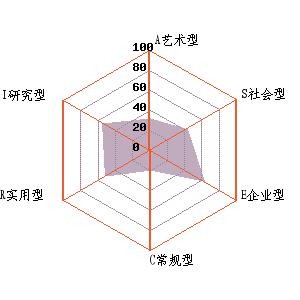 我的职业兴趣类型为: E 企业型，组合类型为:EIR 型。E（企业型）： 推销员、进货员、商品批发员、旅馆经理、饭店经理、广告宣传员、调度员、律 师、政治家、零售商。I（研究型）： 气象学家、生物学家、天文学家、药剂师、动物学家、化学家、科学报刊编辑、地 质学家、植物学家、物理学家、数学家、实验员、科研人员、科技作者。 R（实用型）：木匠、农民、操作 X 光的技师、工程师、飞机机械师、鱼类和野生动物专家、自 动化技师、机械工(车工、钳工等)、电工、无线电报务员、火车司机、长途公共汽 车司机、机械制图员、机器或电器师。职业价值观测试结果如下所示:D：独立性工作的目的和价值，在于能充分发挥自己的独立性和主动性，按自己的方式、 步调或想法去做，不受他人的干扰。职业气质类型测试结果如下： 多血质的人：较适合做社交性、文艺性、多样化、要求反应敏捷且均衡的工作，而不太适应做需要细心钻研的工作。他们可从事范围广泛的职业，如外交人 员、管理者、律师、运动员、新闻记者、服务员、演员等。综上所述，通过各种评测我了解到自己的性格比较外向型，思维比较活跃，可 以说是独立的、有创造力的、具有强烈的感情但做事比较粗心的人。我在职业兴趣 测定中为 EIR 型，比较适合做营销人员、管理人员和工程师等等。但个人最喜欢的还是管理方面的工作，例如：销售经理。目标还算是离现在的我比较远吧，需要很 多的努力很长的路才能实现。所以毕业后的近期目标就是努力争取当一个汽车技术 员。三、汽车行业前景和现状分析：我就读的是华南理工大学广州汽车学院，专业是车辆工程。因此，有必要了解 一下未来的汽车行业的就业环境和汽车行业的前景。（以下信息来自互联网） 近三年我国汽车市场产销发展迅猛，市场环境急剧变化，使我国汽车产业面临重组和整合压力，企业利润不断下降。这就迫使汽车企业不断地适应市场变化，寻 找新的利润增长，从而获得长足的发展。对于我国的汽车生产企业来讲，现实的可 行之路就是必须迎合市场需求变化、提高服务水平、建立自主品牌、选择适合的销 售模式，才可在更加激烈的竞争中寻求自身的发展。随着汽车市场旧有体制的被打破，卖方市场向买方市场的转变，需求决定供 给，汽车产能提高带来了生产过剩，在这样的发展背景下，汽车生产厂家要转变经 营观念，适应市场发展要求，完善汽车售后服务，把以销售为中心的经营观念转变 为以顾客为中心。经销商的价值与地位也决不可忽视，汽车经销商已成为联系汽车 产品和消费者的重要桥梁，只有与经销商实现“双赢”才可能保证企业的健康发展。 汽车超市多品牌经营满足了客户多样化消费需求和服务期望值需求，奠定了其发展 的客观基础。而国家在政策上的支持也将使汽车产业的竞争更加规范，同时也为汽 车产业的发展提供必要的硬件。我国汽车市场还有很大的发展空间，我国的企业要把这个市场拿在自己手心就 要在整车技术和设计有所突破，树立自己的品牌，摆脱外商在品牌上对我国企业的 控制，实现自主。而各种行业资金的加入也可以为提高汽车售后服务水平提供经 验。但总的前提是国家的汽车产业政策尽快制订出来，给我国汽车产业的发展指明 前进的道路，以及在政策上的各项支持。只有经过国家的支持和企业的努力才可以 把汽车产业发展成我国的支柱产业，才可以让中国汽车在世界汽车市场上占有一席 之地。近几年来我国的汽车行业发展迅猛，汽车销售行业也随着汽车行业的发展进入 了旺季 。总体来说中国的汽车领域还有很大的发展空间。 中国人的消费理念也在不断转变，刚开始中国人还是那种传统的观点，攒够了资金 再去买，但随着人们整体生活水平的提高，还有由于商品的供小于求，使得汽车的 价格越来越高，本来这些钱在自己以前想买这些东西的时候可以买到，可是由于物 价上升而无法买到，所以很多商家也给了顾客一个提前消费的机会，可以进行分期 付款，这也大大推动了市场的发展。我国汽车行业已经有了 50 年的发展历程，这五十年对中国的汽车行业来说已 经是一个很长的发展时期，中国的汽车市场业到了崛起的时候，同时这也取决于我 们怎样去运用前面的这些铺垫来发展中国汽车市场。现在的汽车类院校也在不断增 加当然人数也在增加，这也说明了中国政府正在致力于将中国的汽车市场专门化和 专业化，这也正在改善中国汽车市场与发达国家的差距，我国汽车前景是空前的， 也是开阔的。“人才匮乏已经影响到了山东汽车行业的良性发展，许多汽车维修厂、4S 店服 务人员不够、专业人才缺乏，已经制约了企业的扩张和发展。”山东市汽车维修行 业协会有关负责人近期在接受记者采访时表示，山东汽车行业连续四五年的高速发 展和扩张，特别是汽车 4S 店、汽车维修美容店的增加，使得目前汽车人才缺口过 万。据悉，汽车维修厂、4S 店为了抢夺人才，提前与山东乃至广东省内外的技校 汽修班“预订”毕业生。在薪金方面，港台的汽修、管理人才薪水较高，一名汽修机 电组长的年薪可高达 30 万元，比一些车行老总年薪还高。 汽车销售业青睐“复合型人才”“优秀的汽车销售、售后人员，已不再是担任简单的销售员、维修工人，他们 还是企业有意培养的未来干部。”山东市龙华市场部黄鹏告诉记者，既懂得与人交 往、销售，又有市场、管理眼光的人员，是企业未来重点培养的对象，汽车企业需 要既懂得汽车本身，又有一定的管理思维的复合型人才。从以上的信息可以看出，我国现在的汽车行业还在飞速发展，不过高端的技术 人才缺失比较严重。为了保证汽车行业的发展，汽车公司不得不高薪招聘高端的技 术人才。因此，我毕业后的近期目标就是要成为汽车行业的高端技术人才。四、我的 SWOT 分析：优势因素（S）	弱势因素（W）	解决方案1．热情开放、足智多谋、健谈 1．有时过于自信，会忽略1．凡事以大局为重。内部环 境因素而聪明2．有计划性、勤恳敬业，吃苦 耐劳3．积极乐观、勇于挑战4．自信、独立、工作注意发挥 主观能动性5．接受新事物能力较强6．做人诚实、正派7．兴趣广泛，思想活跃他人意见2．容易相信别人，容易受 骗3．有时比较固执4．考虑问题有时不够全面5．有时比较情绪化；6．工作经验不足2．遇事多与其他人商 讨。3．改变自己固执的性 格。4．在校期间，假期坚持 到工厂实践性学习，积累 经验。机会因素（O）	威胁因素（T）	解决方案1．汽车行业发展前景好2. 金融危机渐渐回暖，经济发 外部环展势头好 境因素3．技能型人才紧缺4．学院提供良好的教育环境1．每年大学生数量逐步增 加，竞争激烈2．企业对人才的要求越来 越高3．失业率增加4．从事汽车方面的人员越 来越多，增加了竞争。1．不断的学习，除了要 专业精，还要把知识面向 其他领域扩展。2.积极参加各项有益于提 高自己大活动，全面发展 自己。小分析结果显示：我的内部优势因素还算可以，外部机会因素也比较好；只要结采取恰当的解决方案并逐一落实，其弱势因素和威胁因素是能够化解的。五、我的长期职业发展目标：1、大学毕业后争取选择在汽车行业中做三到五年的技术工作；2、五年后，在熟悉汽车行业的基础上，争取成为高端技术人员或者工程师；3、十年左右，争取进入公司担任相关的部门经理或区域总监；4、在熟悉行业与公司运营，建立起人脉网，完成一定的资本积累之下，选择 一个合适自己的行业成立自己的一家小公司。六、在校期间学习规划：大二：1、了解职业，参加学校举办的就业指导系列讲座；2、认真学习辅修专 业知识；3、每天抽出一个小时来提高英语听说能力，每天睡觉前15分钟背10个英 语单词，通过四级；4、周一至周五晚上6点半到9点半到图书馆自习，完成当天作 业，阅读汽车方面的书刊杂志和经济管理方面的书刊，例如《宏观经济学》《微观 经济学》《管理经济学》等；5、多参加社交活动，提高交际能力；6、认真学习， 期末考试平均75分以上；7、利用课余时间学会开车拿到驾照。大三：1、每天抽一个小时提高英语听说能力，睡觉前30分钟背20个单词，通 过六级；2、认真学习，主修辅修成绩均在75分以上；3、周一至周五晚上6点半到9 点半到图书馆自习，完成当天作业；学好计算机方面的应用，通过计算机二级，自 学《企业战略管理》等；4、每天晚上10点到11点学习 AutoCAD 绘图软件；5、利用 假期时间到相关工厂打工，增加工作经验。大四：1、每天坚持学习专业知识，专业课成绩均在75分以上；2、做好简历， 每晚登录中国高校就业联盟网；3、学习一些管理知识；5、参加招聘会；6、完成 毕业设计和毕业论文，完成学业，取得学位证和毕业证。七、在校期间提升综合素质的规划大学生对未来应该有一个规划。我一直都树立着这样的就业观：谋生，不应 该是心为形役；更理想主义应该是收获幸福，互相成全，值得为之奉献的。而我选 择后者。求职应聘，学习和能力是两张永久的通行证，但在学历和能力相差无几的 情况下，个性品质优秀才能被主考官看重。诚实，感恩，勤奋，自信。现作如下规划：1、思想道德方面：树立正确的人生观，价值观，奋斗观，坚持正确的人生价 值取向。2、科学技术方面：认真学习专业技能，同时，从分利用校内图书馆与网络信 息，开拓视野，扩展知识范围，尝试专业设计方面的实践。3、文体与身心发展方面：积极参加校内外文体活动，借此充分锻炼胆量，展 示个人能力。4、技能培训方面：努力通过英语四级考试，并在下学期考取驾照，然后再去 考以后工作所需要的证书。5、学业方面：提高自身素质，保证学习质量，学习时应注意听讲，复习与综 合分析对比，知识累积不仅要博，更应做到专。本学期的任务或许会增加 压力，因此，要找准自己的定位，调整好心态，打好基础知识，为更深层 次的学习做好准备。6、求职方面：主要内容，参加与专业有关的或相关的暑期工作，多和同学交 流求职工作心得，搜集相关公司信息，参加校内外活动。八、结束语计划固然好，但更重要的，在于其具体实践并取得成效。任何目标，只说 不做到头来都会是一场空。然而，现实是未知多变的，定出的目标计划随时都 可能遭遇问题，要求有清醒的头脑。其实，每个人心中都有一座山峰，雕刻着 理想、信念、追求、抱负；每个人心中都有一片森林，承载着收获、芬芳、失 意、磨砺。一个人，若要获得成功，必须拿出勇气，付出努力、拼搏、奋斗。 成功，不相信眼泪；成功，不相信颓废；成功不相信幻影，未来，要靠自己去 打拼！水无点滴量的积累，难成大江河。人无点滴量的积累，难成大气候。没有兢兢业业的辛苦付出，哪里来甘甜欢畅的成功的喜悦？没有勤勤恳恳 的刻苦钻研，哪里来震撼人心的累累硕果？只有付出，才能有收获。未来，掌 握在自己手中。